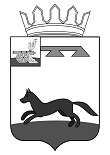 АДМИНИСТРАЦИЯМУНИЦИПАЛЬНОГО ОБРАЗОВАНИЯ«ХИСЛАВИЧСКИЙ РАЙОН» СМОЛЕНСКОЙ ОБЛАСТИР А С П О Р Я Ж Е Н И Еот  10 июля  2019 г.   № 485-р О выделении транспортаВ рамках  реализации подпрограммы «Патриотическое воспитание молодёжи Хиславичского района муниципальной программы «Развитие образования и молодежной политики в  муниципальном образовании «Хиславичский  район» Смоленской области»  и в  соответствии с письмом Смоленской областной общественной организации «Поисковое Объединение «ДОЛГ» от 17 июня 2019 года № 03 Руководителю МБОУ «Череповская ОШ» Кулешовой Л.А.,  выделить школьный автобус марки ГАЗ  322121 , государственный номер В 137 МР  67, для доставки участников III слета юных поисковиков Смоленщины «Полевая школа будущего поисковика»  13 июля 2019 года по маршруту:п.г.т. Хиславичи Смоленская область – д.Чепчугово Вяземский район Смоленская область- п.г.т. Хиславичи Смоленская область.Контроль за исполнением распоряжения возложить на  О.А. Максименкову, заместителя Главы муниципального образования «Хиславичский район» Смоленской области - начальника Отдела образования и молодёжной политики.И.п. Главы муниципального образования «Хиславичский район» Смоленской области                                                                               Ю.В. Епифанов Отп. 1 экз. – в делоИсп.: Григорьева М.Д.«_____» ____________ 2019 г.Разослать: прокуратура-1, Отдел образования и молодёжной политики-2, МБОУ «Череповская ОШ»-1